ПРОЕКТ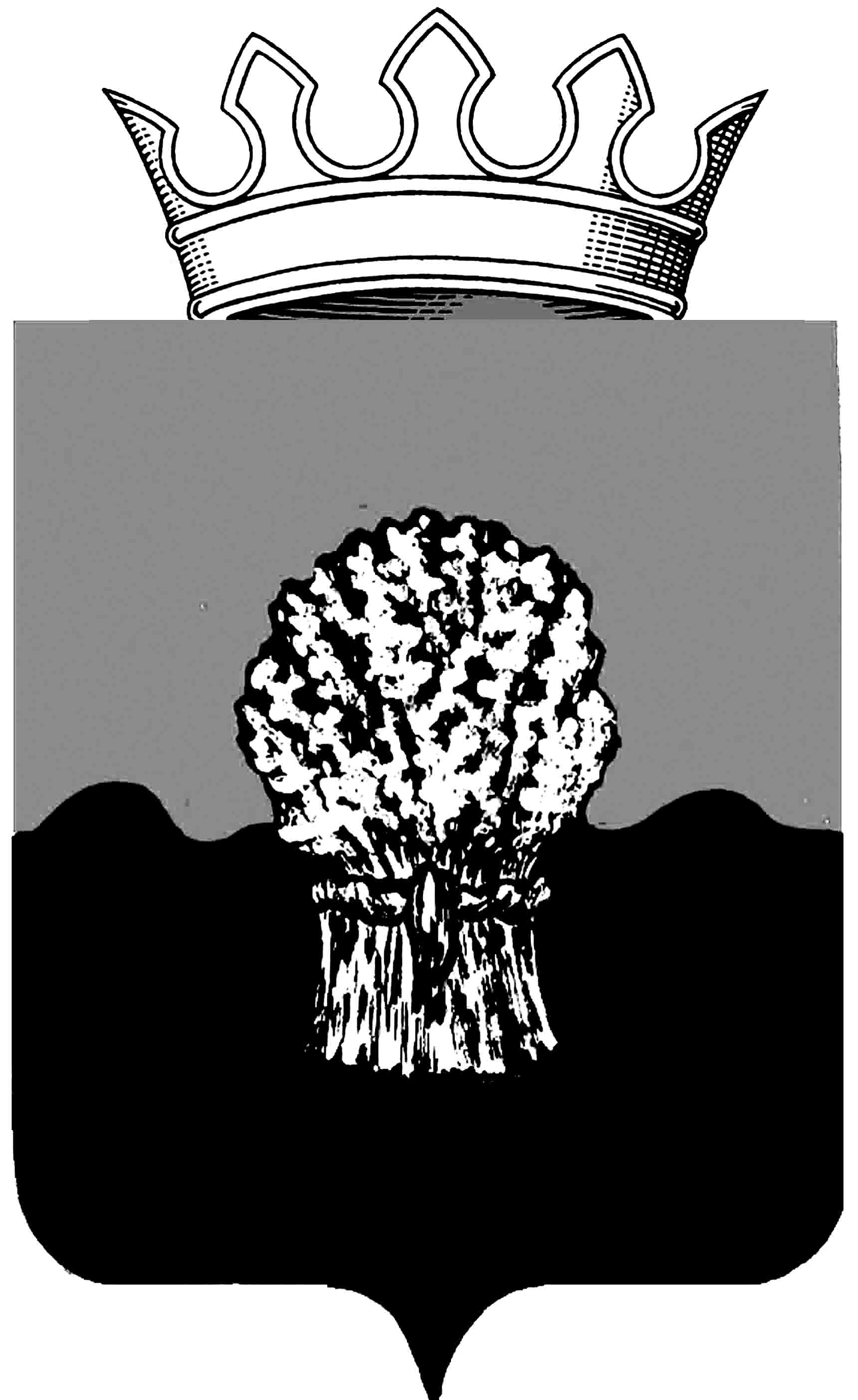 АДМИНИСТРАЦИЯ Сызранского района Самарской областиПостановление«____»___________202__г.                                                          	№ ________О выявлении правообладателя ранее учтенного земельного участкаВ рамках реализации Федерального закона от 30.12.2020г. №518-ФЗ                      «О внесении изменений в отдельные законодательные акты Российской Федерации» в отношении ранее учтенного земельного участка и в соответствии со статьей 69.1 Федерального закона от 13.07.2015 г. № 218-ФЗ   «О государственной регистрации недвижимости», администрация Сызранского районаПОСТАНОВЛЯЕТ:1. В отношении земельного участка, расположенного по адресу: Самарская область, Сызранский район, сельское поселение Варламово, с. Демидовка, ул. Лесная, участок 2А, с кадастровым номером 63:33:0203001:544 в качестве правообладателя, владеющего данным объектом  на праве собственности, выявлен Шумский Александр Миронович, …. года рождения, место рождения: ……, паспорт гражданина Российской Федерации серия … №….. выдан …., код подразделения …., СНИЛС …, проживающий: …...2. Право собственности Шумского Александра Мироновича на указанный в пункте 1 настоящего постановления земельный участок подтверждается свидетельством о праве собственности на землю № 489 от 17.06.1992г. 3. Комитету по управлению муниципальным имуществом Сызранского района  осуществить  необходимые регистрационные действия, связанные с внесением сведений в ЕГРН ранее учтенного объекта недвижимости с кадастровым номером 63:33:0203001:544.Глава муниципального района Сызранский                         В.А. Кузнецова